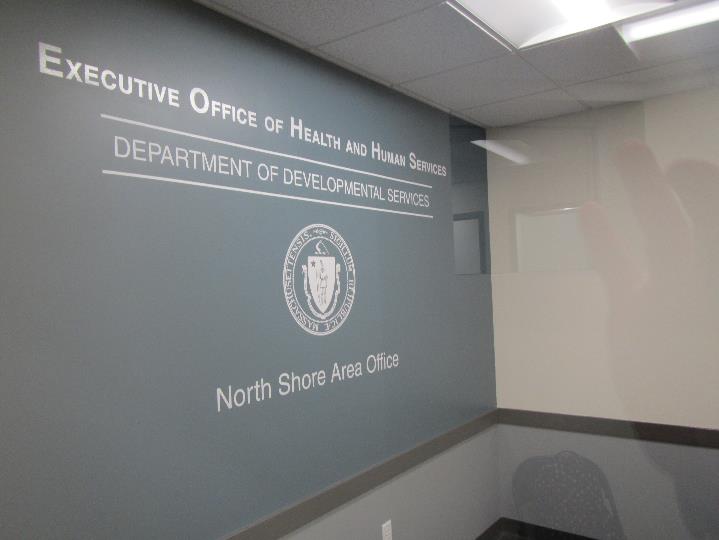 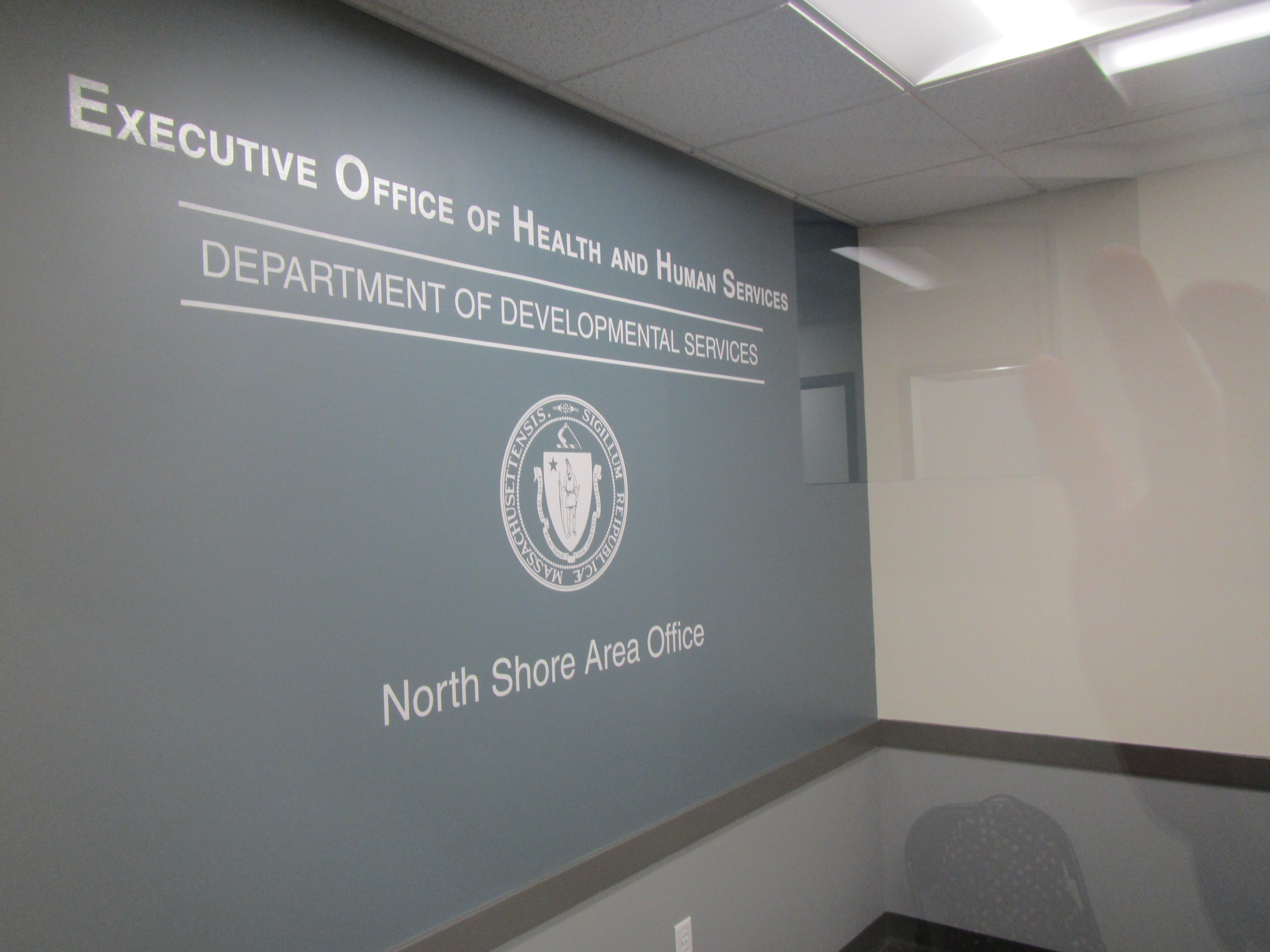 BackgroundMethodsPlease refer to the IAQ Manual for methods, sampling procedures, and interpretation of results (MDPH, 2015).ResultsThe following is a summary of indoor air testing results (Table 1).Carbon dioxide levels were below the MDPH guideline of 800 parts per million (ppm) in all areas assessed.Temperature was within or very close to the MDPH recommended range of 70°F to 78°F in all areas.Relative humidity was below the MDPH recommended range of 40% to 60% in all areas as is typical during the heating season in the Northeast.Carbon monoxide levels were non-detectable (ND) in all indoor areas assessed.Fine particulate matter (PM2.5) concentrations measured were below the National Ambient Air Quality Standard (NAAQS) level of 35 micrograms per cubic meter (μg/m3) in all occupied areas.TVOC (total volatile organic compound) levels were ND in all indoor areas assessed.DiscussionVentilationA heating, ventilating, and air conditioning (HVAC) system has several functions. First it provides heating and, if equipped, cooling. Second, it is a source of fresh air. Finally, an HVAC system will dilute and remove normally occurring indoor environmental pollutants by not only introducing fresh air, but by filtering the airstream and ejecting stale air to the outdoors via exhaust ventilation. Even if an HVAC system is operating as designed, point sources of respiratory irritation may exist and cause symptoms in sensitive individuals.The HVAC system in this space consists of large rooftop air handling units (AHUs) that draw in fresh air from intakes on the roof. Supply air is ducted to ceiling-mounted supply diffusers throughout the space. Return air is brought back to the AHUs through return vents. Some offices were noted to have supply vents only. Doors appeared to be slightly undercut to allow for some exhausting of stale air.To maximize air exchange, the MDPH recommends that both supply and exhaust ventilation operate continuously during periods of occupancy. In order to have proper ventilation with a mechanical supply and exhaust system, the systems must be balanced to provide an adequate amount of fresh air to the interior of a room while removing stale air from the room. It is recommended that HVAC systems be re-balanced every five years to ensure adequate air systems function (SMACNA, 1994).Some thermostats were set to “Fan Auto” (Picture 1). The thermostat fan settings for the AHUs should be inspected to ensure they are set to “Fan On” rather than “Auto”. This is especially important during temperate weather in spring and fall where heating or cooling may not be called for frequently. Intermittent fresh air supply will likely increase occupant complaints regarding IAQ.Microbial/Moisture ConcernsNo water-damaged building materials or musty odors were noted during this assessment. The active water leak in the hall and the historic water leak in the server room noted in the pre-occupancy report have been repaired and new ceiling tiles were installed as recommended.Other ConditionsHand sanitizers, scented cleaning products, and air fresheners were noted in some areas of the office space. These products can cause irritation of the eyes, nose, and respiratory system of some people (Picture 2).Most flooring is covered with carpet tile. The Institute of Inspection, Cleaning and Restoration Certification (IICRC), recommends that carpeting be cleaned annually (or semi-annually in soiled high traffic areas) (IICRC, 2012).DDS staff reported that a large number of occupants expressed complaints (e.g., eye strain, headaches) due to the new LED lighting fixtures. These occupants reported that the lights are too bright and some occupants have been disabling the lights or using shading techniques such as beach umbrellas to lessen the effects (Picture 3).Some areas were noted to have large amounts of accumulated items on surfaces and floors. This interferes with the ability to thoroughly vacuum and wet-wipe surfaces allowing dust to accumulate and aerosolize in these areas.Conclusions/RecommendationsBased on the observations made during the visit, the following is recommended:Operate the HVAC system to provide for continuous fresh air ventilation during occupied hours. Inspect all thermostats to ensure that they are set for “Fan On” instead of the “Auto” setting.Reduce or eliminate the use of scented cleaners, hand sanitizers, and personal air fresheners.Regularly vacuum carpeting with a HEPA-filtered vacuum cleaner. Clean carpeting at least once per year according to IICRC recommendations (IICRC, 2012).Reduce the amount of accumulated items on surfaces or floors to ensure regular wet-wiping of surfaces and access for custodial staff to HEPA vacuum daily.Continue to change filters for HVAC equipment 2-4 times a year. Continue to use pleated filters of MERV 8 (or higher), which are adequate in filtering out pollen and mold spores (ASHRAE, 2012), if these can be used with current equipment.Investigate methods to alleviate symptoms of those affected by the new lighting fixtures (e.g., the use of dimmers or blue light filters).If complaints arise from occupants in offices with supply only ventilation, consider installing passive vents in the door or wall until permanent return vents can be installed. Otherwise, encourage the use of open doors in these areas when privacy is not needed.Consider adopting a balancing schedule of every 5 years for all mechanical ventilation systems, as recommended by ventilation industrial standards (SMACNA, 1994).Refer to resource manuals and other related IAQ documents for further building-wide evaluations and advice on maintaining public buildings. Copies of these materials are located on the MDPH’s website: http://mass.gov/dph/iaq.ReferencesASHRAE. 2012. American Society of Heating, Refrigeration and Air Conditioning Engineers (ASHRAE) Standard 52.2-2012 -- Method of Testing General Ventilation Air-Cleaning Devices for Removal Efficiency by Particle Size (ANSI Approved).IICRC. 2012. Institute of Inspection Cleaning and Restoration Certification. Institute of Inspection, Cleaning and Restoration Certification. Carpet Cleaning: FAQ. Retrieved from https://www.iicrc.org/general/custom.asp?page=SANSIIICRCS100.MDPH. 2015. Massachusetts Department of Public Health. “Indoor Air Quality Manual: Chapters I-III”. Available at: http://www.mass.gov/eohhs/gov/departments/dph/programs/environmental-health/exposure-topics/iaq/iaq-manual/.SMACNA. 1994. HVAC Systems Commissioning Manual. 1st ed. Sheet Metal and Air Conditioning Contractors’ National Association, Inc., Chantilly, VA.Picture 1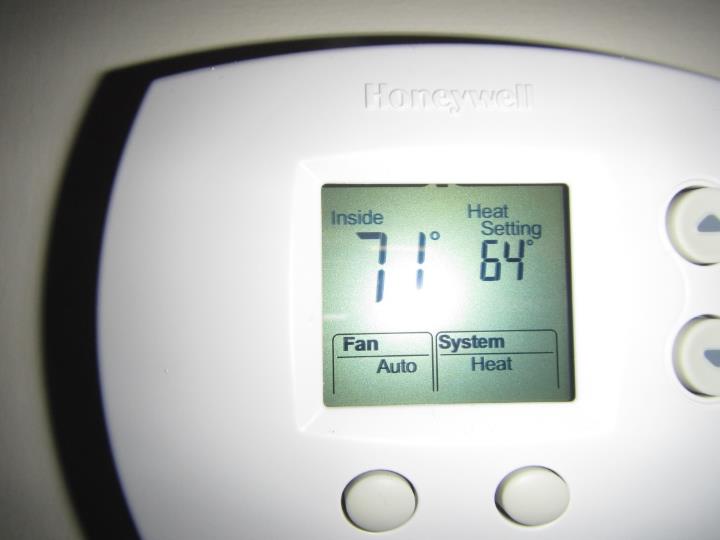 Thermostat showing Fan setting of “Auto” rather than recommended “On”Picture 2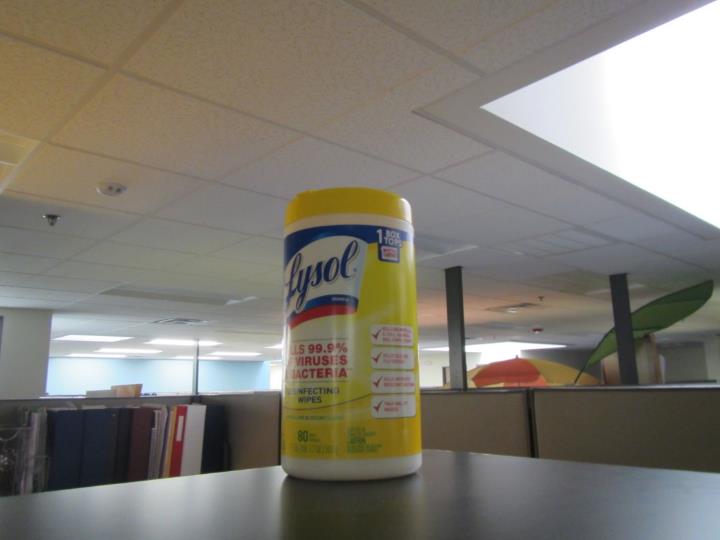 VOC containing cleaners used in occupied areasPicture 3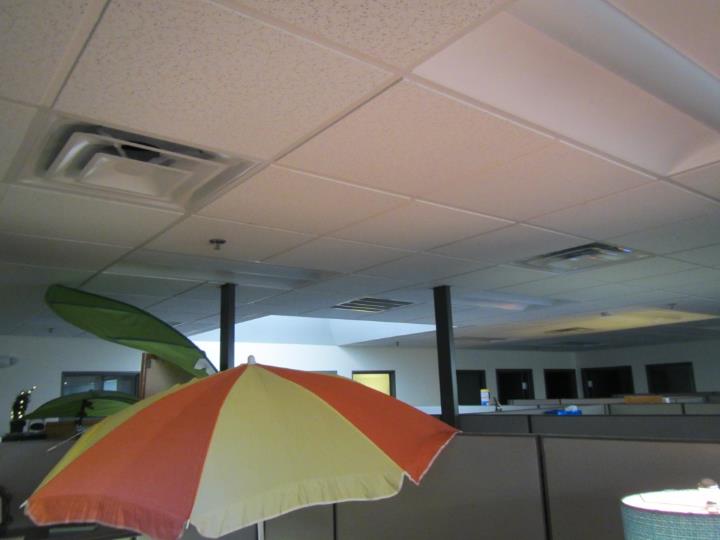 LED lights deactivated with umbrellas/various shades in useBuilding:Department of Developmental Services (DDS)Address:100 Cummings Center, Beverly, MADCAMM Project Manager:Paul Burke, Senior Project Manager, Division of Capital Asset Management and Maintenance (DCAMM)Reason for Request:Post-occupancy assessmentDate of Assessment:December 20, 2018Massachusetts Department of Public Health/Bureau of Environmental Health (MDPH/BEH) Staff Conducting Assessment:Jason Dustin, Environmental Analyst/Inspector, Indoor Air Quality (IAQ) ProgramBuilding Description:The DDS space is located in a building constructed in 1903 as the former United Shoe Machinery Corporation and has been completely renovated. The space is composed of private offices, open work areas, and conference rooms. Most areas have carpet tiles and dropped ceilings.Windows:Windows are not openable.LocationCarbonDioxide(ppm)Carbon Monoxide(ppm)Temp(°F)RelativeHumidity(%)PM2.5(µg/m3)TVOC(ppm)Occupantsin RoomWindowsOpenableVentilationVentilationRemarksLocationCarbonDioxide(ppm)Carbon Monoxide(ppm)Temp(°F)RelativeHumidity(%)PM2.5(µg/m3)TVOC(ppm)Occupantsin RoomWindowsOpenableSupplyExhaustRemarksBackground498ND464343*ND----*Heavy vehicle traffic nearbyReception703ND683214ND1NYYVinyl floor tiles4103661ND702810ND1NYNCarpet tiles, no return vent4102641ND702411ND0NYN4101626ND722212ND1NYY4127612ND702214ND1NYY4105577ND702225ND1NYYOngoing paper shreddingOpen cubes near 4128570ND702316ND1NYY4106598ND702415ND1NYY4130590ND712217ND0NYNAI4107584ND712216ND0NYN4108588ND712117ND0NYNPlant4109606ND712218ND0NYNOpen  cubes near 4111625ND712117ND2NYYOpen cubes near 4144641ND712215ND4NYYCarpet tile, AI, CPsOpen cubes near 4146624ND722214ND2NYYAIOpen cubes near 4149598ND722114ND1NYYPlant in water4122603ND722114ND0NYYPersonal fan4121560ND732011ND0NYY4120575ND742012ND0NYYAI, hand sanitizer4119585ND742014ND0NYYOpen cubes near 4151598ND732015ND1NYY4118610ND732015ND0NYNDO, CPs, AI4117624ND732015ND0NYY4116627ND732017ND0NYNAI, boxes on floor4114631ND722016ND0NYN4115749ND722316ND2NYNAI, hand sanitizerOpen cubes near 4112659ND732114ND2NYY4123 Break Room696ND732411ND5NYY4124 Servers----------New CT replaced historic WD CT4126530ND702112ND0NYYFile room